Your recent request for information is replicated below, together with our response.1. Can you confirm if you have been in communication with the US based company Fusus (https://www.fusus.com) and whether they have approached you to sell their products2. If so, can I see those communications such as emails, meeting minutes and any other related documents that show communication between your force and Fusus and could I see any documents or emails that name Fusus3. Does your force have any plans to buy products from Fusus or similar companies to build a Real-Time Crime Centre or Fusion Centre, if so can I see them4. Have your force spoken to local authorities about using their CCTV and other infrastructure for the development of a Real-Time Crime Centre or Fusion CentreIn regards to all of your questions, following a clarification request as your query was likely to result in an exemption for excessive cost of compliance being applied, you confirmed that limiting your request to our Procurement Department and to our Chief Constable’s Office was acceptable.  On making enquiries with these departments, the decision was made to extend the search to include the office of our Chief Financial Officer as well.I can confirm that no correspondence was found in regards to Fusus or in regards to Real-Time Crime Centres/Fusus Centres and as such, in terms of Section 17 of the Freedom of Information (Scotland) Act 2002, this represents a notice that the information requested is not held by Police Scotland.If you require any further assistance please contact us quoting the reference above.You can request a review of this response within the next 40 working days by email or by letter (Information Management - FOI, Police Scotland, Clyde Gateway, 2 French Street, Dalmarnock, G40 4EH).  Requests must include the reason for your dissatisfaction.If you remain dissatisfied following our review response, you can appeal to the Office of the Scottish Information Commissioner (OSIC) within 6 months - online, by email or by letter (OSIC, Kinburn Castle, Doubledykes Road, St Andrews, KY16 9DS).Following an OSIC appeal, you can appeal to the Court of Session on a point of law only. This response will be added to our Disclosure Log in seven days' time.Every effort has been taken to ensure our response is as accessible as possible. If you require this response to be provided in an alternative format, please let us know.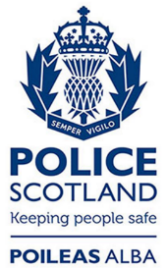 Freedom of Information ResponseOur reference:  FOI 23-1033Responded to:  22nd May 2023